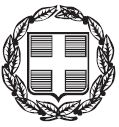 ΠΕΡΙΦΕΡΕΙΑ ΠΕΛΟΠΟΝΝΗΣΟΥΔΙΕΥΘΥΝΣΗ ΔΗΜΟΣΙΑΣ ΥΓΕΙΑΣΚΑΙ ΚΟΙΝΩΝΙΚΗΣ ΜΕΡΙΜΝΑΣ ΠΕΡΙΦΕΡΕΙΑΚΗΣ ΕΝΟΤΗΤΑΣ  ΑΡΓΟΛΙΔΑΣΤΜΗΜΑ ΚΟΙΝΩΝΙΚΗΣ ΑΛΛΗΛΕΓΓΥΗΣ                                                                                                                       ΝΑΥΠΛΙΟ  15-04-2022ΔΕΛΤΙΟ   ΤΥΠΟΥ	Μετά την υπ’ αρ. πρωτ : ΟΙΚ.128573/15-04-2022   ΑΠΟΦΑΣΗ του Περιφερειάρχη Πελοποννήσου,  η Κοινωνική Σύμπραξη Περιφερειακής Ενότητας Αργολίδας, με επικεφαλής εταίρο –Δικαιούχο -  την Περιφέρεια Πελοποννήσου / Περιφερειακή  Ενότητα Αργολίδας, η οποία υλοποιεί στην Περιφερειακή Ενότητα Αργολίδας δράσεις του Επιχειρησιακού Προγράμματος Επισιτιστικής και Βασικής Υλικής Συνδρομής  που χρηματοδοτείται από το Ταμείο Ευρωπαϊκής Βοήθειας για τους Απόρους (ΤΕΒΑ/FEAD), στα πλαίσια των Νέων Αποκεντρωμένων   Προμηθειών, πράξης 2018-2019Ενημερώνει τους Δικαιούχους  του Κοινωνικού Εισοδήματος Αλληλεγγύης (ΚΕΑ)  που  έχουν επιλέξει να είναι και  ωφελούμενοι  του Επιχειρησιακού Προγράμματος «Επισιτιστικής και Βασικής Υλικής Συνδρομής για το Ταμείο Ευρωπαϊκής Βοήθειας για τους Απόρους (ΤΕΒΑ/FEAD), ότι θα πραγματοποιηθεί  ΔΙΑΝΟΜΗ  προϊόντων ΤΕΒΑ των πράξεων 2015-2016 και  2018-2019, με είδη παντοπωλείου,   νωπά   προϊόντα και είδη   Β.Υ.Σ.  την   εβδομάδα   από   Μ. Τρίτη  19-04-2022   έως   και   Μ. Πέμπτη   21-04-2022.Το  αναλυτικό  πρόγραμμα  της  διανομής,  έχει  ως  εξής  :Σύνολο   στην  Π.Ε.  Αργολίδας  :    Δικαιούχοι     :   1.401                                                             Ωφελούμενοι :   2.383Α)     ΔΗΜΟΣ   ΑΡΓΟΥΣ  -  ΜΥΚΗΝΩΝ  ----   ΔΙΚΑΙΟΥΧΟΙ  :   690	Μ.  Τρίτη    19  Απριλίου  2022   (από τις 9:00 π.μ. – 14:00 μ.μ.)	-     Δικαιούχοι Δήμου Άργους-Μυκηνών (από  Α-Κ)          Στο κτίριο της Π.Ε. Αργολίδας		                 (Πλήν    ΡΟΜΑ)                                       (παραλιακή  οδός  Ναυπλίου -                                                             	                                                                                                 - Ν.  Κίου)	-     Δικαιούχοι ΡΟΜΑ  Δήμου Άργους-Μυκηνών   	            (Στο κτίριο του ΔΗΜΑΡΧΕΙΟΥ								             ΜΥΛΩΝ)	Μ.  Τετάρτη   20  Απριλίου  2022   (από τις 9:00 π.μ. – 14:00 μ.μ.)	-     Δικαιούχοι Δήμου Άργους-Μυκηνών (από  Λ-Ω)          Στο κτίριο της Π.Ε. Αργολίδας			       (Πλήν    ΡΟΜΑ)                                     (παραλιακή  οδός  Ναυπλίου -                                                             	                                                                                                 - Ν.  Κίου)Β)	ΔΗΜΟΣ   ΝΑΥΠΛΙΕΩΝ   ----  ΔΙΚΑΙΟΥΧΟΙ  :   465	Μ.  Τετάρτη   20  Απριλίου  2022   (από τις 9:00 π.μ. – 14:00 μ.μ.)	-     Δικαιούχοι  ΡΟΜΑ  Δήμου  Ναυπλιέων                 Στο  Λιμάνι  του  ΝαυπλίουΜ.   Πέμπτη  21  Απριλίου  2022    (από τις 9:00 π.μ. – 14:00 μ.μ.)	-     Δικαιούχοι  Δήμου  Ναυπλιέων            Στο κτίριο της Π.Ε. Αργολίδας                             (Πλήν    ΡΟΜΑ)                         (παραλιακή  οδός  Ναυπλίου - Ν.  Κίου)     Γ)    ΔΗΜΟΣ    ΕΠΙΔΑΥΡΟΥ  -----  ΔΙΚΑΙΟΥΧΟΙ  :   91          Μ.  Τετάρτη  20  Απριλίου  2022    (από τις 9:00 π.μ. – 14:00 μ.μ.)           Στον  χώρο  του  Πνευματικού  Κέντρου  της  Εκκλησίας   του   Αγίου  Βασιλείου  στο           Λυγουριό Δ)    ΔΗΜΟΣ    ΕΡΜΙΟΝΙΔΑΣ  -----  ΔΙΚΑΙΟΥΧΟΙ  :   155         Μ.  Τρίτη    19  Απριλίου  2022   (από τις 9:00 π.μ. – 14:00 μ.μ.)        Στο  Αμαξοστάσιο  του  Δήμου  Ερμιονίδας,  στην  περιοχή  Αυλώνα  Κρανιδίου     Οι  δικαιούχοι  του προγράμματος, θα παραλαμβάνουν την ποσότητα  που  τους  αναλογεί,  με την  επίδειξη  του  Δελτίου  της  αστυνομικής τους ταυτότητας και του  ΑΜΚΑ (σε επίσημο έγγραφο).Επίσης τα πακέτα των προϊόντων,  μπορούν να παραλαμβάνονται από τρίτο πρόσωπο που φέρει εξουσιοδότηση του ωφελούμενου, με σφραγίδα βεβαίωσης γνησίου της υπογραφής από αρμόδια Αρχή  ή  φωτοαντίγραφο του  Δελτίου  Αστυνομικής  Ταυτότητας  του  ωφελούμενου  ή άλλου  επισήμου  εγγράφου  από  το  οποίο  προκύπτουν  ο Α ΜΚΑ  ή  ο  ΑΦΜ  του.                                                                                                  Ο  ΑΝΤΙΠΕΡΙΦΕΡΕΙΑΡΧΗΣ                                                                                                           Π.Ε.  ΑΡΓΟΛΙΔΑΣ                                                                                              ΔΗΜΗΤΡΙΟΣ    ΣΧΟΙΝΟΧΩΡΙΤΗΣ